Проект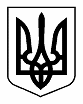 КАБІНЕТ МІНІСТРІВ УКРАЇНИПОСТАНОВАвід                   2019 р. №      Київ Про внесення змін до постанови Кабінету Міністрів Українивід 27 серпня 2010 р. № 777Відповідно до частини другої статті 13 Закону України «Про освіту» Кабінет Міністрів України постановляє:Внести до постанови Кабінету Міністрів України від 27 серпня 2010 р. № 777 «Про затвердження Положення про освітній округ» (Офіційний вісник України, 2010 p., № 65, ст. 2290; 2016 p., № 16, ст. 626, № 71, ст. 2379; 2017 р., №  38, ст. 1194) зміни, що додаються.Прем’єр-міністр України                                                    В. ГРОЙСМАНЗАТВЕРДЖЕНОпостановою Кабінету Міністрів Українивід 				№ ЗМІНИ, що вносяться до постанови Кабінету Міністрів Українивід 27 серпня 2010 р. № 7771. Назву, вступну та постановляючу частини постанови викласти в такій редакції:«Про затвердження Положення про освітній округ та опорний заклад освіти Відповідно до частини другої статті 13 Закону України «Про освіту» Кабінет Міністрів України постановляє:Затвердити Положення про освітній округ та опорний заклад освіти, що додається.».2. У Положенні про освітній округ, затвердженому зазначеною постановою:1) назву Положення після слова «округ» доповнити словами «та опорний заклад освіти»;2) пункт 1 викласти у такій редакції:«1. Це Положення визначає правовий статус, порядок утворення та основні засади діяльності освітнього округу та опорного закладу освіти.У цьому Положенні наведені нижче терміни вживаються в такому значенні:1) безпечне освітнє середовище – це сукупність умов, способів і засобів їх створення для захисту учасників освітнього процесу, запобігання та протидії будь-яким формам насильства та експлуатації, приниженню честі та гідності, цькуванню, дискримінації за будь-якою ознакою, пропаганди та агітації, що завдають шкоди здоров’ю, вживанню на території закладу освіти алкогольних, наркотичних засобів, іншим шкідливим звичкам;2) засновник – представницький орган місцевого самоврядування об’єднаних територіальних громад, районна рада;3) мотивуючий простір – зовнішній та внутрішній дизайн будівлі закладу освіти (класів, коридорів, зони відпочинку, спортивної та актової зали, бібліотеки, їдальні, санітарних приміщень) створений із застосуванням сучасних технологій, малюнків, графік, тощо;4) освітнє середовище – сукупність умов, способів і засобів їх реалізації для спільного навчання, виховання та розвитку здобувачів освіти;5) освітній округ (далі – округ) – мережа комунальних закладів освіти, культури, фізичної культури і спорту, їх філій, а також міжшкільних ресурсних центрів (міжшкільних навчально-виробничі комбінатів), інклюзивно-ресурсних центрів (далі – суб’єкти округу), що забезпечують доступність освіти для осіб, які проживають на відповідній території;6) опорний заклад освіти (далі – опорний заклад) – комунальний заклад загальної середньої освіти, що має у своєму складі філії та зручне розташування для підвезення дітей з інших населених пунктів, забезпечений кваліфікованими педагогічними кадрами, має сучасну матеріально-технічну і навчально-методичну базу та спроможний забезпечувати на належному рівні здобуття профільної освіти.7) новий освітній простір – сукупність умов, засобів та технологій, що утворюють безпечне та доступне освітнє середовище із застосуванням сучасних інформаційно-комунікаційних засобів та технологій у процесі здобуття освіти, у тому числі новітніх технологій енергоефективності та енергозбереження, новітніх технологій дизайну, архітектури будівель, споруд та територій закладів освіти;8) філія – це територіально відокремлений структурний підрозділ опорного закладу освіти, що не має статусу юридичної особи та діє на підставі положення, затвердженого засновником відповідного закладу освіти на основі типового положення, що затверджується МОН. Інші терміни вживаються у значеннях, наведених в Законах України «Про освіту», «Про загальну середню освіту»;3) абзаци перший і другий пункту 2 замінити абзацами такого змісту:«2. Склад округу затверджується засновником (засновниками) суб’єктів округу шляхом прийняття ним (ними) відповідного рішення, у тому числі шляхом прийняття спільного рішення. З метою урегулювання окремих питань, що виникають при взаємодії суб’єктів округу засновники суб’єктів округу можуть укладати цивільно-правові угоди у порядку, визначеному законодавством. Відповідно до рішення засновника (засновників) до діяльності округу можуть залучатися будь-які юридичні особи, їх відокремлені підрозділи.Округ не є юридичною особою і діє на підставі рішення про затвердження його складу.Опорний заклад є юридичною особою, має рахунки в органах Казначейства, самостійний баланс, штамп, печатку. Кількість учнів (вихованців) опорного закладу (без врахування учнів (вихованців) філій), як правило, становить не менше 200 осіб.».У зв’язку з цим абзаци третій – четвертий вважати відповідно абзацами п’ятим – шостим;в абзаці п’ятому слова «дошкільного підрозділу навчально-виховного комплексу» виключити;4) у пункті 4:абзац другий після слова «простору» доповнити словами «та безпечного освітнього середовища»;абзац шостий замінити абзацами такого змісту:«Головними завданнями округу, опорного закладу та його філій є створення безпечного та доступного освітнього середовища, концентрація та ефективне використання наявних ресурсів, їх спрямування на задоволення освітніх потреб учнів (вихованців), створення єдиної системи виховної роботи.Створення нового освітнього простору здійснюється шляхом:створення мотивуючого простору, застосування новітніх технологій дизайну, архітектури будівель та споруд, просторово-предметного оточення закладів освіти;забезпечення енергоефективності та енергозбереження будівель закладів освіти;забезпечення безперешкодного доступу до закладів освіти для осіб з порушеннями опорно-рухового апарату та маломобільних груп населення та умов для інклюзивного навчання;забезпечення умов для здобуття освіти із застосуванням новітніх інформаційно-комунікаційних засобів та технологій;використання матеріально-технічної бази закладів освіти для забезпечення всебічного розвитку особистості здобувачів освіти.Формування нового освітнього простору здійснюється відповідно до методичних рекомендацій Мінрегіону, зокрема щодо розроблення проектів будівництва опорних закладів, їх філій.»;5) у пункті 5:в абзаці першому слова «створення освітнього округу» замінити словами «затвердження складу округу, або створення»;абзац другий викласти в такій редакції:«проводять аналіз рівня матеріально-технічного забезпечення та кадрового потенціалу підпорядкованих закладів освіти, культури, фізичної культури і спорту на основі методичних рекомендацій розроблених МОН спільно з Мінрегіоном;»;в абзаці третьому слова «навчальних закладах» замінити словами «закладах освіти»;в абзаці четвертому слова «навчальних закладів» замінити словами «опорних закладів, їх філій, створення в них нового освітнього простору»;в абзаці п’ятому слова «утворення округу» замінити словами «складу округу, створення»;6) в абзаці першому пункту 6 слова «загальноосвітніх навчальних закладів» замінити словами «закладів загальної середньої освіти»;7) пункт 7 викласти у такій редакції:«7. Засновник приймає рішення (співзасновники укладають договір про спільну діяльність або засновницький договір) про утворення, опорного закладу та його філії у порядку, визначеному законодавством, в якому зазначаються:особливості організації освітнього процесу в опорних закладах та їх філіях;організація підвезення учнів (вихованців) і педагогічних працівників до місця навчання, роботи та до місця проживання відповідно до розкладу уроків опорного закладу та його філій;питання забезпечення належною матеріально-технічною базою опорного закладу та його філій;інші питання діяльності округу, опорного закладу та його філій.»;8) у пункті 8 слова, знаки та цифри «Положення про загальноосвітній навчальний заклад, затвердженого постановою Кабінету Міністрів України від 27 серпня 2010 р. № 778 (Офіційний вісник України, 2010 р., № 65, ст. 2291),» виключити;9) пункт 9 викласти у такій редакції:«9. Засновник створює, ліквідовує, реорганізовує чи перепрофільовує (змінює тип) опорний заклад, його філії (у тому числі шляхом реорганізації підпорядкованих закладів освіти) відповідно до вимог законодавства.»;10) абзац другий пункту 10 викласти у такій редакції:«Випускникам опорного закладу та його філій відповідний документ про освіту видається опорним закладом.»;11) абзац другий пункту 11 замінити абзацами такого змісту:«Опорні заклади та їх філії з дотриманням педагогічних та санітарно-гігієнічних вимог, можуть створювати у своєму складі з’єднані класи (класи-комплекти) початкової школи відповідно до наказу директора опорного закладу.Положення про з’єднаний клас (клас-комплект) початкової школи затверджує МОН.»;12) у пункті 12:абзац перший викласти у такій редакції:«12. Навчальні плани опорного закладу та його філій схвалюються педагогічною радою та затверджуються  керівником опорного закладу на основі освітньої програми опорного закладу, з урахуванням особливостей контингенту учнів, їх потреб у здобутті загальної середньої освіти, наявного освітнього рівня та затверджуються в установленому порядку.»;в абзаці другому слова «навчально-виховний» замінити словом «освітній»;13) пункт 15 доповнити новим абзацом такого змісту:«Відповідно до рішення засновника опорні заклади, його філії можуть використовувати матеріально-технічну базу інших суб’єктів округу.»._____________________